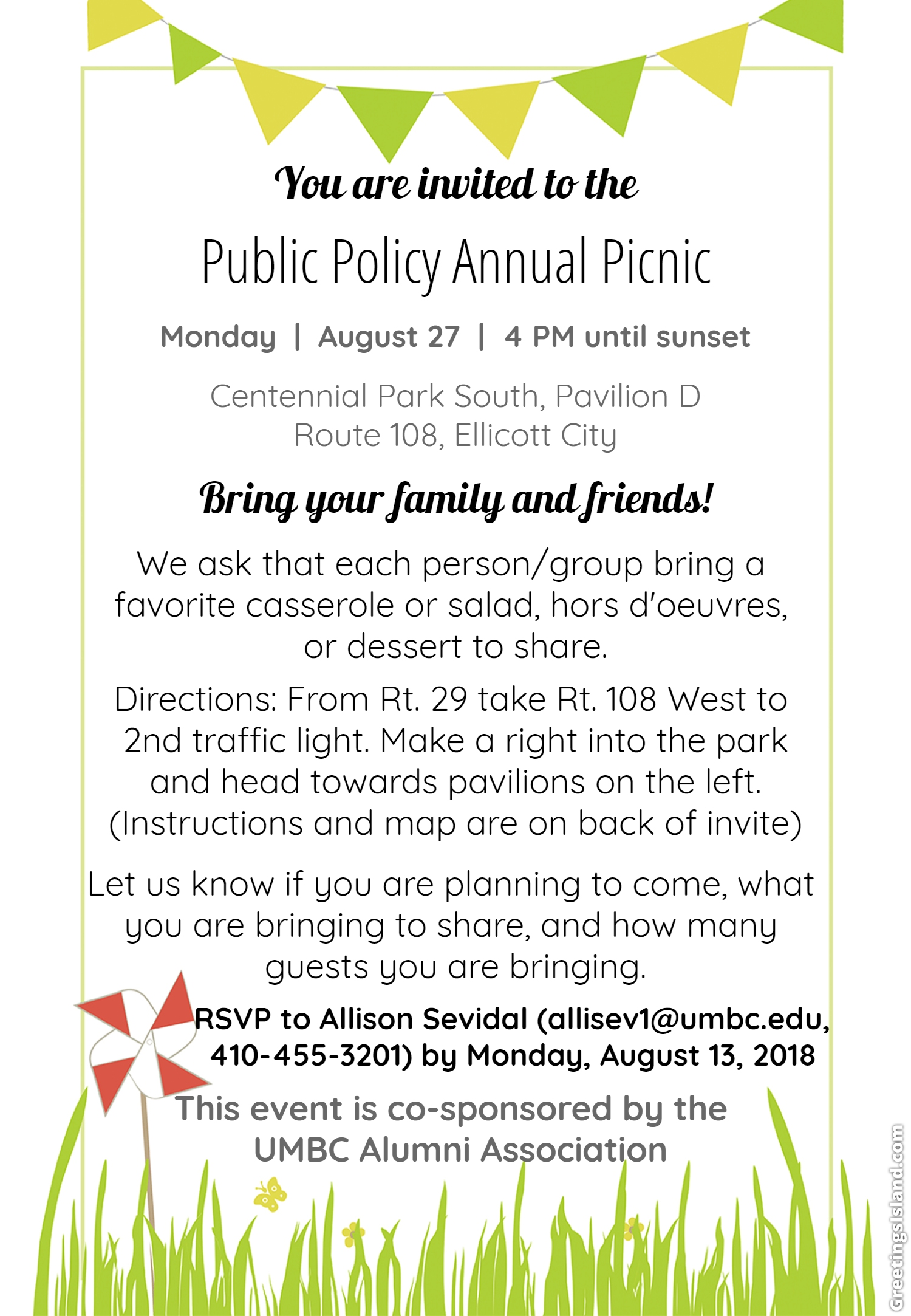 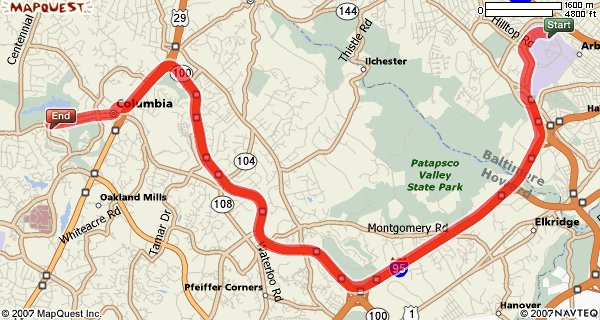 DIRECTIONS –PAVILION DDIRECTIONS –PAVILION DDIRECTIONS –PAVILION DDistanceTotal Est. Time: 18 minutes Total Est. Distance: 13.64 milesTotal Est. Time: 18 minutes Total Est. Distance: 13.64 milesTotal Est. Time: 18 minutes Total Est. Distance: 13.64 milesTotal Est. Time: 18 minutes Total Est. Distance: 13.64 miles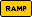 1:Take the I-195 E ramp.0.1 miles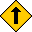 2:Stay STRAIGHT to go onto 0.2 miles3: becomes ramp.0.3 miles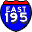 4:Merge onto I-195 E / MD-166 S.0.2 miles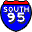 5:Merge onto I-95 S via EXIT 4B toward .3.8 miles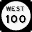 6:Merge onto MD-100 W via EXIT 43B toward .5.4 miles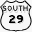 7:Merge onto US-29 S / COLUMBIA PIKE via the exit on the LEFT toward .1.0 miles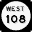 8:Merge onto MD-108 W / CLARKSVILLE PIKE via EXIT 21B toward .1.3 miles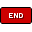 9:End at  : 
 108,  End at  : 
 108,  Total Est. Time: 18 minutes Total Est. Distance: 13.64 milesTotal Est. Time: 18 minutes Total Est. Distance: 13.64 milesTotal Est. Time: 18 minutes Total Est. Distance: 13.64 milesTotal Est. Time: 18 minutes Total Est. Distance: 13.64 miles